 Решение Собрания депутатовСтарочукальского сельского поселенияОт 28.05. 2008 №3Приложение № 1к решению Собраниядепутатов Старочукальскогосельского поселенияШемуршинского района ПОЛОЖЕНИЕо составе, порядке подготовки проекта генерального плана Старочукальского сельского поселения и внесение в него изменений, составе и порядке подготовки планов реализации генерального плана Старочукальского сельского поселения Состав генерального плана.1.1. Генеральный план Старочукальского сельского поселения (далее – генеральный план) является документом территориального планирования, представляющим собой совокупность материалов в текстовой и графической формах, содержащих сведения, предусмотренные пунктами 1.4 и 1.5 настоящего Положения.1.2. Подготовка генерального плана может осуществляться применительно ко всей территории Старочукальского сельского поселения либо к отдельным населенным пунктам, входящим в состав Старочукальского сельского поселения с последующим внесением в генеральный план изменений, относящихся к другим частям территории Старочукальского сельского поселения. Подготовка генерального плана и внесение в генеральный план изменений в части установления или изменения границ населенных пунктов могут осуществляться применительно к отдельным населенным пунктам, входящим в состав Старочукальского сельского поселения.1.3. Генеральный план содержит:положения о территориальном планировании;карты (схемы) территориального планирования.1.4. Положения о территориальном планировании, содержащиеся в генеральном плане, включают в себя:1) цели и задачи территориального планирования;2) перечень мероприятий по территориальному планированию и указание на последовательность их выполнения.1.5. На картах (схемах), содержащихся в генеральном плане, отображаются:1) границы Старочукальского сельского поселения;2) границы населенных пунктов, входящих в состав Старочукальского сельского поселения;3) границы земель сельскохозяйственного назначения, границы земель для обеспечения космической деятельности, границы земель обороны и безопасности, границы земель иного специального назначения, границы земель лесного фонда, границы земель водного фонда, границы земель особо охраняемых природных территорий федерального и республиканского значения;4) существующие и планируемые границы земель промышленности, энергетики, транспорта, связи;5) границы функциональных зон с отображением параметров планируемого развития таких зон;6) границы территорий объектов культурного наследия;7) границы зон с особыми условиями использования территорий;8) границы земельных участков, которые предоставлены для размещения объектов капитального строительства федерального, республиканского или местного значения либо на которых размещены объекты капитального строительства, находящиеся в государственной или муниципальной собственности, а также границы зон планируемого размещения объектов капитального строительства федерального, республиканского или местного значения, в том числе:объектов электро-, тепло-, газо- и водоснабжения населения в границах поселения;автомобильных дорог общего пользования, мостов и иных транспортных инженерных сооружений в границах населенных пунктов, входящих в состав поселения;иных объектов, размещение которых необходимо для осуществления полномочий органа местного самоуправления поселения;9) границы территорий, подверженных риску возникновения чрезвычайных ситуаций природного и техногенного характера и воздействия их последствий;10) границы зон инженерной и транспортной инфраструктур.1.6. В целях утверждения генерального плана осуществляется подготовка соответствующих материалов по обоснованию проекта генерального плана в текстовой форме и в виде карт (схем).1.7. Материалы по обоснованию проекта генерального плана в текстовой форме включают в себя:1) анализ состояния территории поселения, проблем и направлений ее комплексного развития;2) обоснование вариантов решения задач территориального планирования;3) перечень мероприятий по территориальному планированию;4) обоснование предложений по территориальному планированию, этапы их реализации;5) перечень основных факторов риска возникновения чрезвычайных ситуаций природного и техногенного характера.1.8. На картах (схемах) в составе материалов по обоснованию проекта генерального плана отображаются:1) информация о состоянии территории поселения, возможных направлениях ее развития и об ограничениях ее использования;2) предложения по территориальному планированию.1.9. Указанная в подпункте 1 пункта 1.8 настоящего Положения информация отображается на следующих картах (схемах):1) карты (схемы) использования территории Старочукальского сельского поселения с отображением границ земель различных категорий, иной информации об использовании территории поселения;2) карты (схемы) ограничений, утверждаемые в составе схемы территориального планирования Российской Федерации, схемы территориального планирования Чувашской Республики, схемы территориального планирования Старочукальского района, в том числе карты (схемы) границ территорий объектов культурного наследия, карты (схемы) границ зон с особыми условиями использования территорий, карты (схемы) границ территорий, подверженных риску возникновения чрезвычайных ситуаций природного и техногенного характера, карты (схемы) границ зон негативного воздействия объектов капитального строительства местного значения в случае размещения таких объектов;3) карты (схемы) с отображением результатов анализа комплексного развития территории и размещения объектов капитального строительства местного значения, в том числе с учетом результатов инженерных изысканий;4) иные карты (схемы).1.10. Указанные в подпункте 2 пункта 1.8 настоящего Положения предложения отображаются на картах (схемах), которые используются для внесения в них изменений при согласовании проекта генерального плана и включают в себя:1) карты (схемы) планируемых границ функциональных зон с отображением параметров планируемого развития таких зон;2) карты (схемы) с отображением зон планируемого размещения объектов капитального строительства местного значения;3) карты (схемы) планируемых границ территорий, документация по планировке которых подлежит разработке в первоочередном порядке;4) карты (схемы) существующих и планируемых границ земель промышленности, энергетики, транспорта, связи;5) иные карты (схемы).1.11. Документирование сведений, содержащихся в материалах, входящих в состав генерального плана, осуществляется на бумажных и электронных носителях. При несоответствии записей на бумажном и электронном носителях приоритет имеют записи на бумажном носителе.1.12. Обращение со сведениями, составляющими государственную тайну, при подготовке, согласовании, утверждении генерального плана, а также при реализации мероприятий, входящих в его состав, осуществляется в соответствии с законодательством Российской Федерации о государственной тайне.1.13. Карты (схемы), фрагменты схем представляются в масштабах, которые определяются заданием муниципального заказчика на подготовку проекта генерального плана или разработчиком по согласованию с муниципальным заказчиком, с учетом площади территории, на которую распространяется действие генерального плана, а также с учетом численности населения соответствующих населенных пунктов. Каждая из карт (схем) может быть представлена в виде одной или нескольких карт (схем).1.14. При разработке проекта генерального плана содержание, состав текстовых материалов, карт (схем) может быть уточнен разработчиком по согласованию с муниципальным заказчиком с учетом особенностей разрабатываемого проекта.1.15. Информационное наполнение карт (схем), входящих в состав генерального плана, должно отвечать требованиям нормативных документов, предъявляемым к картографическим материалам.II. Порядок подготовки проекта генерального плана и внесения в него изменений2.1. Решение о подготовке проекта генерального плана поселения, а также решение о подготовке предложений о внесении в него изменений принимается главой администрации Старочукальского сельского поселения.2.2. Администрация Старочукальского сельского поселения в порядке, предусмотренном законодательством Российской Федерации о размещении заказов на поставки товаров, выполнение работ, оказание услуг для муниципальных нужд, осуществляет размещение муниципального заказа по подготовке проекта генерального плана или проекта о внесении изменений в него.2.3. Подготовка проекта генерального плана осуществляется на основании результатов инженерных изысканий в соответствии с требованиями технических регламентов, с учетом комплексных программ развития Шемуршинского района и Старочукальского сельского поселения, положений о территориальном планировании, содержащихся в схеме территориального планирования Российской Федерации, схеме территориального планирования Чувашской Республики, схеме территориального планирования Шемуршинского района, республиканских и местных нормативов градостроительного проектирования, результатов публичных слушаний по проекту генерального плана, а также с учетом предложений заинтересованных лиц.2.4. В процессе подготовки генерального плана в обязательном порядке учитываются ограничения использования земельных участков и объектов капитального строительства, расположенных в границах зон охраны объектов культурного наследия, в соответствии с законодательством Российской Федерации об охране объектов культурного наследия и Градостроительным кодексом Российской Федерации.2.5. Проект генерального плана до его утверждения подлежит обязательному согласованию в соответствии с законодательством Российской Федерации и законодательством Чувашской Республики.2.6. Проект генерального плана подлежит опубликованию в порядке, установленном для официального опубликования муниципальных правовых актов, иной официальной информации, не менее чем за три месяца до его утверждения и размещается на официальном сайте Старочукальского сельского поселения в сети "Интернет". Опубликованию и размещению подлежат проекты положений о территориальном планировании, предусмотренных пунктом 1.4 настоящего Положения, и проекты карты (схемы) или нескольких карт (схем), на которых отображена информация, предусмотренная пунктом 1.5 настоящего Положения.2.7. Заинтересованные лица вправе представлять свои предложения по проекту генерального плана в администрацию  Старочукальского сельского поселения.2.8. Проект генерального плана подлежит обязательному рассмотрению на публичных слушаниях, проводимых в соответствии с Градостроительным кодексом Российской Федерации.2.9. При проведении публичных слушаний в целях обеспечения всех заинтересованных лиц равными возможностями для участия в публичных слушаниях территория населенных пунктов, входящих в состав поселения может быть разделена на части. Предельная численность лиц, проживающих или зарегистрированных на такой части территории, установлена Законом Чувашской Республики от 4 июня 2007г. №11 «О регулировании градостроительной деятельности в Чувашской Республике» и не должна превышать трех тысяч человек. 2.10. В соответствии с законодательством Российской Федерации органы государственной власти Российской Федерации, органы государственной власти Чувашской Республики, органы местного самоуправления в Чувашской Республике, заинтересованные физические и юридические лица вправе обращаться к главе администрации Старочукальского сельского поселения с предложениями о внесении изменений в генеральный план.2.11. Администрация Старочукальского сельского поселения в течение тридцати дней со дня получения предложений о внесении изменений в генеральный план направляет субъекту, внесшему данные предложения, информацию о принятом решении, в которой оговариваются сроки возможной подготовки проекта о внесении изменений в генеральный план, условия финансирования работ, предложения о совместной подготовке и софинансировании, другие вопросы организации работ, либо представляет мотивированный отказ.2.12. Генеральный план подлежит опубликованию в порядке, установленном для официального опубликования муниципальных правовых актов, иной официальной информации, и размещается на официальном сайте поселения в сети "Интернет". Опубликованию и размещению подлежат положения, предусмотренные пунктом 1.4 настоящего Положения, и карта (схема) или несколько карт (схем), на которых отображена информация, предусмотренная пунктом 1.5 настоящего Положения.2.13. Внесение в генеральный план изменений, предусматривающих изменение границ населенных пунктов, входящих в состав поселения в целях жилищного строительства или определения зон рекреационного назначения, осуществляется в соответствии с законодательством Российской Федерации без проведения публичных слушаний.2.14. Внесение изменений в генеральный план осуществляется в соответствии с требованиями, предусмотренными разделом 2 настоящего Положения.III. Состав, порядок подготовки планов реализациигенерального плана 3.1. Реализация генерального плана поселения осуществляется на основании плана реализации генерального плана поселения, который утверждается главой администрации Старочукальского сельского поселения, в течение трех месяцев со дня утверждения генерального плана.3.2. Подготовка плана реализации генерального плана осуществляется на основании и с учетом:мероприятий по территориальному планированию и последовательности их выполнения;предложений органа местного самоуправления Шемуршитнского района, Собрания депутатов Старочукальского сельского поселения и администрации Старочукальского сельского поселения, в том числе относящихся к реализации планов размещения и строительства приоритетных объектов и сетей инженерно-технического обеспечения, транспортной инфраструктуры местного значения;иных предложений, в том числе от органов государственной власти Российской Федерации, органов государственной власти Чувашской Республики, заинтересованных физических и юридических лиц.3.3. В плане реализации генерального плана содержатся:1) решение о подготовке проекта правил землепользования и застройки или о внесении изменений в правила землепользования и застройки;2) сроки подготовки документации по планировке территории для размещения объектов капитального строительства местного значения, на основании которой определяются или уточняются границы земельных участков для размещения таких объектов;3) сроки подготовки проектной документации и сроки строительства объектов капитального строительства местного значения, расположенных на территории Старочукальского сельского поселения;4) финансово-экономическое обоснование реализации генерального плана;5) иные положения по реализации генерального плана в соответствии с законодательством Российской Федерации и законодательством Чувашской Республики.3.4. В плане реализации генерального плана могут содержаться:положения планов реализации на территории поселения документов территориального планирования Российской Федерации, Чувашской Республики, Шемуршинского района;адресуемые органам государственной власти Российской Федерации, органов государственной власти Чувашской Республики, органу местного самоуправления Шемуршинского района предложения о скоординированных по срокам реализации действующих на территории Старочукальского сельского поселения документов территориального планирования. 3.5. План реализации генерального плана утверждается на срок не менее чем два года, по истечении которого подготавливается новый план на следующий срок продолжительностью не менее двух лет. В указанный план ежегодно вносятся изменения в связи с подготовкой и принятием местного бюджета на предстоящий финансовый год.Положениео составе, порядке подготовки и утверждении местных нормативов градостроительного проектирования Старочукальского сельского поселенияI.Общие положения1.1 Местные нормативы градостроительного проектирования содержат минимальные расчетные показатели обеспечения благоприятных условий жизнедеятельности человека (в том числе объектами социального и коммунально-бытового назначения, доступности таких объектов для населения (включая инвалидов), объектами инженерной инфраструктуры, благоустройства территории), которые учитываются при подготовке и утверждении генерального плана Старочукальского сельского поселения, а также проектов планировки территорий.1.2. Отсутствие местных нормативов градостроительного проектирования не является препятствием для утверждения проекта генерального плана Старочукальского сельского поселения, а также проектов планировки территорий.При отсутствии местных нормативов градостроительного проектирования решения о согласовании и утверждении генерального плана поселения, проектов планировки принимаются с учетом обосновывающих материалов к указанным документам и проектам, содержащим положения о расчетных показателях обеспечения благоприятных условий жизнедеятельности населения, проживающего на территории поселения.1.3. Не допускается регламентировать местными нормативами градостроительного проектирования положения о безопасности, определяемые законодательством о техническом регулировании и содержащиеся в технических регламентах.II. Состав местных нормативов градостроительного проектирования2.1.Местные нормативы градостроительного проектирования включают в себя общую часть и нормативы градостроительного проектирования (в виде текста, показателей и таблиц).2.2. В состав местных нормативов градостроительного проектирования включаются дифференцированные применительно к различным типам населенных пунктов, входящих в состав поселения, рекомендуемые минимальные и максимальные показатели для:1) определения интенсивности использования территорий различного назначения в зависимости от их расположения, а также этапов последовательного достижения поставленных задач развития таких территорий:плотности населения на территориях жилой застройки, выраженной в количестве человек на один гектар территории, и плотности жилого фонда в количестве квадратных метров общей жилой площади на один гектар территории при различных показателях жилищной обеспеченности на различных этапах развития территории;интенсивности использования территорий иного назначения, выраженной в процентах застройки, иных показателях;2) определения потребности в территориях различного назначения, включая:территории для размещения различных типов жилищного и иных видов строительства;озелененные и иные территории общего пользования применительно к различным элементам планировочной структуры и типам застройки, в том числе парки, сады, скверы, бульвары, размещаемые на селитебной территории;территории для развития сети дорог и улиц с учетом пропускной способности этой сети, уровня автомобилизации (из расчета количества автомобилей на тысячу человек постоянно проживающего и приезжающего населения);территории для развития объектов инженерно-технического обеспечения;3) определения размеров земельных участков для размещения объектов капитального строительства, необходимых для муниципальных нужд, включая размеры земельных участков для размещения:объектов социального обслуживания;объектов коммунального обслуживания;линейных объектов дорожной инфраструктуры, включая указания о категориях дорог и улиц, расчетной скорости движения, ширине полос движения, другие показатели (при условии отсутствия таких показателей в технических регламентах);линейных и иных объектов инженерно-технической инфраструктуры;объектов для хранения индивидуального и иных видов транспорта;иных объектов;4)обеспечения доступности объектов социального, транспортного обслуживания путем установления расстояний до соответствующих объектов различных типов и применительно к различным планировочным и иным условиям;5) определения при подготовке проектов планировки и проектов межевания:а) размеров земельных участков, в том числе выделяемых для использования существующих зданий, строений, сооружений, включая многоквартирные дома;6) расстояний между проектируемыми:улицами, проездами, разъездными площадками применительно к различным элементам планировочной структуры территории;зданиями, строениями и сооружениями различных типов и при различных планировочных условиях;6) определения иных параметров развития территории при градостроительном проектировании.2.3. При подготовке местных нормативов градостроительного проектирования их содержание и состав могут быть уточнены проектной и другой организацией, разрабатывающей нормативы, по согласованию с администрацией Старочукальского сельского поселения с учетом особенностей сложившейся застройки, социально-экономических, санитарно-гигиенических условий, состояния окружающей природной среды, а также других особенностей, регулируемых данным нормативом.III. Порядок подготовки и утверждения местных нормативов градостроительного проектирования и внесения в них изменений3.1. Решения о подготовке проекта местных нормативов градостроительного проектирования и о внесении в них изменений принимается главой Старочукальского сельского поселения.3.2. Администрация Старочукальского сельского поселения в порядке, предусмотренном законодательством Российской Федерации о размещении заказов на поставки товаров, выполнение работ, оказание услуг для муниципальных нужд, осуществляет размещение муниципального заказа по подготовке проекта местных нормативов градостроительного проектирования или проекта о внесении в них изменений.3.3. Требования к составу и содержанию местных нормативов градостроительного проектирования, необходимость проведения согласований и экспертизы по проекту нормативов устанавливаются в задании на разработку или внесение в них изменений.3.4. Подготовленный проект местных нормативов градостроительного проектирования до утверждения Собранием депутатов Старочукальского сельского поселения подлежит рассмотрению и согласованию на соответствие требованиям Градостроительного кодекса Российской Федерации и иных нормативных правовых актов Российской Федерации, Закона Чувашской Республики «О регулировании градостроительной деятельности в Чувашской Республике» и иных нормативных правовых актов Чувашской Республики с органом исполнительной власти Чувашской Республики, уполномоченным в области градостроительной деятельности, администрацией  Шемуршинского района, администрацией поселения.3.5. Местные нормативы градостроительного проектирования после их утверждения подлежат опубликованию в порядке, установленном для официального опубликования муниципальных правовых актов, иной официальной информации, и размещаются на официальном сайте сельского поселения в сети "Интернет".3.6. После утверждения местных нормативов градостроительного проектирования администрация Старочукальского сельского поселения обеспечивает их передачу органу исполнительной власти Чувашской Республики, в области градостроительной деятельности, администрации  Шемуршинского района для размещения их в информационной системе обеспечения градостроительной деятельности.3.7. Органы государственной власти Чувашской Республики, орган местного самоуправления  Шемуршинского района, заинтересованные физические и юридические лица вправе обращаться к главе Старочукальского сельского поселения с предложением о внесении изменений в местные нормативы градостроительного проектирования. 3.8. Глава Старочукальского сельского поселения в течение тридцати дней со дня получения предложений о внесении изменений в местные нормативы градостроительного проектирования направляет субъекту, внесшему данные предложения, информацию о принятом решении, в которой оговариваются сроки возможной подготовки проекта о внесении изменений в местные нормативы градостроительного проектирования, условия финансирования работ, предложения о совместной подготовке и софинансировании, другие вопросы организации работ, либо представляет мотивированный отказ.3.9. Внесение изменений в местные нормативы градостроительного проектирования осуществляется в порядке, установленном для их подготовки в соответствии с требованиями, предусмотренными настоящим разделом.Приложение №3к решению Собрания депутатов Старочукальского сельского поселения Шемуршинского районаПОЛОЖЕНИЕо порядке подготовки документации по планировке территории, разрабатываемой на основании решения главы администрации Старочукальского сельского поселения1. Решение о подготовке документации по планировке территории принимается главой администрации Старочукальского сельского поселения по инициативе Собрания депутатов сельского поселения и администрации сельского поселения либо на основании предложений физических или юридических лиц о подготовке документации по планировке территории.2. Указанное в пункте 1 настоящего Положения решение подлежит опубликованию в порядке, установленном для официального опубликования муниципальных правовых актов иной официальной информации в течение трех дней со дня принятия такого решения и размещается на официальном сайте сельского поселения в сети "Интернет".3. Со дня опубликования решения о подготовке документации по планировке территории физические или юридические лица вправе представить в администрацию Старочукальского сельского поселения свои предложения о порядке, сроках подготовки и содержании документации по планировке территории.4.Администрация Старочукальского сельского поселения осуществляет проверку документации по планировке территории на соответствие требованиям документов территориального планирования, правил землепользования и застройки в соответствии с требованиями технических регламентов, градостроительных регламентов с учетом границ территорий объектов культурного наследия, включенных в единый государственный реестр объектов культурного наследия (памятников истории и культуры) народов Российской Федерации, границ территорий вновь выявленных объектов культурного наследия, границ зон с особыми условиями использования территории. По результатам проверки администрация Старочукальского сельского поселения принимает соответствующее решение о направлении документации по планировки территории главе администрации Старочукальского  сельского поселения или об отклонении такой документации и о направлении ее на доработку.5. Проекты планировки территории и проекты межевания территории, подготовленные в составе документации по планировке территории на основании решения главы администрации Старочукальского сельского поселения, до их утверждения подлежат обязательному рассмотрению на публичных слушаниях.6. Порядок организации и проведения публичных слушаний по проекту планировки территории и проекту межевания территории определяется уставом муниципального образования или нормативным правовым актом, принятым Собранием депутатов Старочукальского сельского поселения с учетом настоящего Положения.7. В целях соблюдения права человека на благоприятные условия жизнедеятельности, прав и законных интересов правообладателей земельных участков и объектов капитального строительства публичные слушания по проекту планировки территории и проекту межевания территории проводятся с участием граждан, проживающих на территории, применительно к которой осуществляется подготовка проекта ее планировки и проекта ее межевания, правообладателей земельных участков и объектов капитального строительства, расположенных на указанной территории, лиц, законные интересы которых могут быть нарушены в связи с реализацией таких проектов.8. При проведении публичных слушаний по проекту планировки территории и проекту межевания территории всем заинтересованным лицам должны быть обеспечены равные возможности для выражения своего мнения.9. Участники публичных слушаний по проекту планировки территории и проекту межевания территории вправе представить в администрацию Старочукальского сельского поселения свои предложения и замечания, касающиеся проекта планировки территории или проекта межевания территории, для включения их в протокол публичных слушаний.10. Заключение о результатах публичных слушаний по проекту планировки территории и проекту межевания территории подлежит опубликованию в порядке, установленном для официального опубликования муниципальных правовых актов, иной официальной информации, и размещается на официальном сайте сельского поселения в сети "Интернет".11. Срок проведения публичных слушаний со дня оповещения жителей муниципального образования о времени и месте их проведения до дня опубликования заключения о результатах публичных слушаний определяется уставом муниципального образования или нормативным правовым актом принятым Собранием депутатов Старочукальского сельского поселения и не может быть менее одного месяца и более трех месяцев.12. Администрация Старочукальского сельского поселения направляет главе администрации Старочукальского сельского поселения подготовленную документацию по планировке территории, протоколы публичных слушаний по проекту планировки территории и проекту межевания территории и заключения о результатах публичных слушаний не позднее чем через пятнадцать дней со дня проведения публичных слушаний.13. Глава администрации Старочукальского сельского поселения с учетом протокола публичных слушаний по проекту планировки территории и проекту межевания территории и заключения о результатах публичных слушаний принимает решение об утверждении документации по планировке территории или об отклонении такой документации и о направлении ее на доработку с учетом указанных протокола и заключения.14. Утвержденная документация по планировке территории (проекты планировки территории и проекты межевания территории) подлежит опубликованию в порядке, установленном для официального опубликования муниципальных правовых актов иной официальной информации, в течение семи дней со дня утверждения указанной документации и размещается на официальном сайте сельского поселения в сети "Интернет".15. На основании документации по планировке территории, утвержденной главой администрации Старочукальского сельского поселения, Собрание депутатов Старочукальского сельского поселения вправе вносить изменения в правила землепользования и застройки в части уточнения установленных градостроительным регламентом предельных параметров разрешенного строительства и реконструкции объектов капитального строительства.                                                                                                                                                            Приложение №4к решению Собрания депутатов Старочукальского сельского поселенияШемуршинского рейона ПОЛОЖЕНИЕо порядке организации и проведения публичных слушаний по вопросам градостроительной деятельности на территории Старочукальского сельского поселения Шемуршинского районаI. Общие положения1.1. Настоящее Положение разработано в целях  организации и проведения публичных слушаний по вопросам градостроительной деятельности на территории Старочукальского  сельского поселения  Шемуршинского  района с учетом норм Градостроительного кодекса Российской Федерации.	1.2. На публичные слушания выносятся:проект генерального плана Старочукальского сельского поселения и проект изменений в него;проект правил землепользования и застройки Старочукальского сельского поселения и проект изменений в них;проект планировки территории и проект межевания территории, подготовленные в составе документации по планировке территории Старочукальского сельского поселения;вопрос о предоставлении разрешения на условно разрешенный вид использования земельного участка или объекта капитального строительства; вопрос о предоставлении разрешения на отклонение от предельных параметров разрешенного строительства, реконструкции объектов капитального строительства.Особенности проведения публичных слушаний по каждому  проекту документа и вопросам отражены соответственно в разделах 2, 3, 4, 5, 6   настоящего Положения.	1.3.  Ответственным за подготовку и проведение публичных слушаний по проектам документов, указанным в разделах 2, 4 настоящего Положения является глава администрации Старочукальского сельского поселения.1.4. Ответственным за подготовку и проведение публичных слушаний по проектам документов и вопросам, указанным в разделах 3, 5, 6  настоящего Положения является комиссия по подготовке проекта правил землепользования и застройки, состав и порядок деятельности которой утверждается главой администрации  сельского поселения в соответствии с Градостроительным кодексом Российской Федерации, законами Чувашской Республики.1.5. При проведении публичных слушаний в целях обеспечения всем заинтересованным лицам равных возможностей для участия в публичных слушаниях, территория поселения может быть разделена на части. Предельная численность лиц, проживающих или зарегистрированных такой части территории установлена Законом Чувашской Республики от 4 июня 2007г. №11 «О регулировании градостроительной деятельности в Чувашской Республике», и не должна превышать трех тысяч человек.1.6. Участники публичных слушаний имеют право участвовать в обсуждении проектов, задавать вопросы, высказывать свое мнение, представлять свои предложения и замечания как устно, так и в письменной форме, касающиеся проектов, которые подлежат включению в протокол публичных слушаний.1.7. Подготовка и проведение публичных слушаний:1) глава  Старочукальского сельского поселения обеспечивает опубликование проекта документа, указанного в разделах 2, 3, 4  настоящего Положения и сообщение о проведении публичных слушаний в местных средствах массовой информации и (или) на официальном сайте Старочукальского сельского поселения в сети «Интернет»;2) комиссия по подготовке проекта правил землепользования и застройки организует проведение публичных слушаний по вопросам  предоставления разрешений, указанных в разделах 5 и 6  настоящего Положения, после получения от заинтересованных, в получении разрешений, лиц соответствующих заявлений;3) источником финансирования расходов на проведение публичных слушаний по проектам, указанным в разделах 2, 3, 4  настоящего Положения, являются средства местного бюджета;4) расходы, связанные с организацией и проведением публичных слушаний по вопросам  предоставления разрешений, указанных в разделах 5 и 6  настоящего Положения, несет физическое или юридическое лицо, заинтересованное в предоставлении такого разрешения;5) глава администрации Старочукальского сельского поселения либо председатель комиссии по подготовке правил землепользования и застройки:составляют план работы по подготовке и проведению публичных слушаний;обеспечивают опубликование информации о времени и месте проведения публичных слушаний по проектам документов, указанным в разделах 2, 3, 4 настоящего Положения, в газете, являющейся официальным органом муниципального образования и в иных местных средствах массовой информации или направляют сообщения (изменения) лицам, указанным в пунктах 5.3 и 6.3 настоящего Положения о проведении публичных слушаний по вопросам предоставления разрешений, указанных в разделах 5 и 6 настоящего Положения;обеспечивают опубликование проекта документа, выносимого на публичные слушания, указанного в разделах 2, 3, 4  настоящего Положения, в газете, являющейся официальным органом муниципального образования;ведут протокол публичных слушаний, который подписывается председательствующим на публичных слушаниях;определяют докладчиков (содокладчиков);определяют порядок выступления на публичных слушаниях;проводят анализ материалов, предоставленных участниками публичных слушаний;организуют подготовку заключения о результатах публичных слушаний;обеспечивают опубликование заключения о результатах публичных слушаний в газете, являющейся официальным органом муниципального образования;иные вопросы организации и проведения публичных слушаний.1.8. В целях доведения до населения информации о содержании выносимых на публичные слушания документов и проектов, в обязательном порядке организуются выставки, экспозиции демонстрационных материалов проектов, выступления представителей администрации  Старочукальского сельского поселения и администрации Шемуршинского  района, разработчиков проектов на собраниях жителей, в иных определе	Приложение №5к решению Собрания депутатов Старочукальского сельского поселенияШемуршинского районаПОЛОЖЕНИЕо составе и порядке деятельности комиссии по подготовке проекта правил землепользования и застройки на территории Старочукальского сельского поселения1. Состав и порядок деятельности комиссии по подготовке проекта правил землепользования и застройки (далее - комиссия) утверждаются главой администрации Старочукальского сельского поселения.2. Комиссия состоит из председателя, заместителя председателя, секретаря и членов комиссии.В состав комиссии включаются представители:1) собрания депутатов Старочукальского сельского поселения;2) структурных подразделений администрации Шемуршинского района в сфере градостроительства, землеустройства, имущественных отношений, охраны окружающей среды (по согласованию с главой Шемуршинского района); *3) органа исполнительной власти Чувашской Республики в области охраны объектов культурного наследия (по согласованию);4) территориальных органов федеральных органов исполнительной власти по Чувашской Республики (по согласованию).Состав комиссии может быть дополнен представителями иных организаций в соответствии с решением собрания депутатов Старочукальского сельского поселения, принимаемым в соответствии с Градостроительным кодексом Российской Федерации и настоящим Положением.3. Численность членов комиссии должна составлять не менее чем семь человек.4. В работе комиссии могут принимать участие представители, Государственного Совета Чувашской Республики, органов исполнительной власти Чувашской Республики, уполномоченных в области градостроительной деятельности, земельных и имущественных отношений, охраны окружающей среды, органов государственного контроля и надзора, общественных объединений граждан, а также объединений и ассоциаций предпринимателей и коммерческих структур.5. В соответствии с законодательством Российской Федерации комиссия обеспечивает организацию подготовки проекта правил землепользования и застройки, внесение в них изменений, организацию и проведение публичных слушаний по проекту правил землепользования и застройки, внесению в них изменений, представление правил землепользования и застройки главе администрации Старочукальского сельского поселения для принятия решения.6. Организационно-техническое сопровождение деятельности комиссии осуществляется администрацией Старочукальского сельского поселения.7. Заседание комиссии правомочно, если на нем присутствует не менее половины членов комиссии.8. Решение комиссии принимается большинством голосов членов комиссии, присутствующих на заседании. При равенстве голосов членов комиссии голос председателя комиссии является решающим.9. Решения комиссии оформляются в форме протокола, подписываемого председателем комиссии.____________________________________________________________________________________*Примечание: Подпункт 3 пункта 2 настоящего Положения исключается, если на территории поселения отсутствуют объекты культурног Учредитель: администрация Старочукальского сельского поселения       Распространяется на территорииАдрес: 429185,Чувашская Республика, Шемуршинский район,                 Старочукальского сельскогод.Старые Чукалы, ул.Комсомольская , д.77                                                   поселенияЭлектронная версия на сайте Старочукальского сельского поселения      БесплатноHffp://gov. сap. Ru/wain.asp.goyid=501                                                            Тираж - 5 экз  Главный редактор  З.Н.Дергачева                                           ВЕСТИ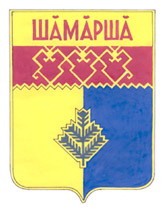     Старочукальского        сельского поселения  Газета органов местного самоуправления  Старочукальского сельского поселенияИздается с 2 апреля 2007 г.